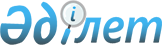 О внесении изменений в решение Текелийского городского маслихата от 21 декабря 2016 года № 11-55 "О бюджете города Текели на 2017-2019 годы"Решение Текелийского городского маслихата Алматинской области от 3 ноября 2017 года № 18-117. Зарегистрировано Департаментом юстиции Алматинской области 16 ноября 2017 года № 4383
      В соответствии с пунктом 4 статьи 106 Бюджетного кодекса Республики Казахстан от 4 декабря 2008 года, подпунктом 1) пункта 1 статьи 6 Закона Республики Казахстан от 23 января 2001 года "О местном государственном управлении и самоуправлении в Республике Казахстан", Текелийский городской маслихат РЕШИЛ:
      1. Внести в решение Текелийского городского маслихата "О бюджете города Текели на 2017-2019 годы" от 21 декабря 2016 года № 11-55 (зарегистрирован в Реестре государственной регистрации нормативных правовых актов № 4045, опубликован 6 января 2017 года и 13 января 2017 года в городской газете "Текели тынысы") следующие изменения:
      пункт 1 указанного решения изложить в новой редакции:
      "1. Утвердить городской бюджет на 2017-2019 годы согласно приложениям 1, 2 и 3 соответственно, в том числе на 2017 год в следующих объемах: 
      1) доходы 3097341 тысяча тенге, в том числе:
      налоговые поступления 241496 тысяч тенге;
      неналоговые поступления 27815 тысяч тенге;
      поступления от продажи основного капитала 40120 тысяч тенге;
      поступления трансфертов 2787910 тысяч тенге, в том числе:
      целевые текущие трансферты 484249 тысяч тенге;
      целевые трансферты на развитие 886671 тысяча тенге;
      субвенции 1416990 тысяч тенге;
      2) затраты 3153383 тысячи тенге; 
      3) чистое бюджетное кредитование 0 тенге, в том числе:
      бюджетные кредиты 0 тенге;
      погашение бюджетных кредитов 0 тенге;
      4) сальдо по операциям с финансовыми активами 0 тенге; 
      5) дефицит (профицит) бюджета (-) 56042 тысячи тенге;
      6) финансирование дефицита (использование профицита) бюджета 56042 тысячи тенге.".
      2. Приложение 1 к указанному решению изложить в новой редакции согласно приложению к настоящему решению.
      3. Контроль за исполнением настоящего решения возложить на постоянную комиссию Текелийского городского маслихата "По вопросам бюджета и экономики".
      4. Настоящее решение вводится в действие с 1 января 2017 года. Бюджет города Текели на 2017 год
					© 2012. РГП на ПХВ «Институт законодательства и правовой информации Республики Казахстан» Министерства юстиции Республики Казахстан
				
      Председатель сессии

      Текелийского городского

      маслихата

Э. Иманбердиева

      Секретарь Текелийского

      городского маслихата

Н. Калиновский
Приложение к решению Текелийского городского маслихата от 3 ноября 2017 года № 18-117 "О внесении изменений в решение Текелийского городского маслихата от 21 декабря 2016 года № 11-55 "О бюджете города Текели на 2017-2019 годы"Приложение 1 утвержденное решением Текелийского городского маслихата от 21 декабря 2016 года № 11-55 "О бюджете города Текели на 2017-2019 годы"
Категория
Категория
Категория
Категория
 

Сумма

(тысяч тенге)

 
Класс
Класс
Класс
 

Сумма

(тысяч тенге)

 
Подкласс
Подкласс
 

Сумма

(тысяч тенге)

 
Наименование
 

Сумма

(тысяч тенге)

 
1. Доходы
3 097 341
1
Налоговые поступления
241 496
01
Подоходный налог
56 071
2
Индивидуальный подоходный налог
56 071
04
Налоги на собственность
127 894
1
Налоги на имущество
43 517
3
Земельный налог
6 893
4
Налог на транспортные средства
77 454
5
Единый земельный налог
30
05
Внутренние налоги на товары, работы и услуги
50 652
2
Акцизы
2 877
3
Поступления за использование природных и других ресурсов
23 371
4
Сборы за ведение предпринимательской и профессиональной деятельности
23 402
5
Налог на игорный бизнес
1 002
08
Обязательные платежи, взимаемые за совершение юридически значимых действий и (или) выдачу документов уполномоченными на то государственными органами или должностными лицами
6 879
1
Государственная пошлина
6 879
2
Неналоговые поступления
27 815
01
Доходы от государственной собственности 
3 533
5
Доходы от аренды имущества, находящегося в государственной собственности 
3 533
06
Прочие неналоговые поступления
24 282
1
Прочие неналоговые поступления
24 282
3
Поступления от продажи основного капитала
40 120
03
Продажа земли и нематериальных активов
40 120
1
Продажа земли 
26 190
2
Продажа нематериальных активов
13 930
4
Поступления трансфертов 
2 787 910
02
Трансферты из вышестоящих органов государственного управления
2 787 910
2
Трансферты из областного бюджета
2 787 910
Функциональная группа
Функциональная группа
Функциональная группа
Функциональная группа
Функциональная группа
 

 

Сумма

(тысяч тенге)

 
Функциональная подгруппа 
Функциональная подгруппа 
Функциональная подгруппа 
Функциональная подгруппа 
 

 

Сумма

(тысяч тенге)

 
Администратор бюджетных программ
Администратор бюджетных программ
Администратор бюджетных программ
 

 

Сумма

(тысяч тенге)

 
Программа
Программа
 

 

Сумма

(тысяч тенге)

 
 Наименование
 

 

Сумма

(тысяч тенге)

 
2. Затраты
3 153 383
01
Государственные услуги общего характера
143 356
1
Представительные, исполнительные и другие органы, выполняющие общие функции государственного управления
112 396
112
Аппарат маслихата района (города областного значения)
15 667
001
Услуги по обеспечению деятельности маслихата района (города областного значения)
15 391
003
Капитальные расходы государственного органа
276
122
Аппарат акима района (города областного значения)
81 673
001
Услуги по обеспечению деятельности акима района (города областного значения)
78 973
003
Капитальные расходы государственного органа 
2 700
123
Аппарат акима района в городе, города районного значения, поселка, села, сельского округа
15 056
001
Услуги по обеспечению деятельности акима района в городе, города районного значения, поселка, села, сельского округа
14 371
022
Капитальные расходы государственного органа
685
2
Финансовая деятельность
14 267
452
Отдел финансов района (города областного значения)
14 267
001
Услуги по реализации государственной политики в области исполнения бюджета и управления коммунальной собственностью района (города областного значения)
13 048
003
Проведение оценки имущества в целях налогообложения
380
010
Приватизация, управление коммунальным имуществом, постприватизационная деятельность и регулирование споров, связанных с этим
689
018
Капитальные расходы государственного органа 
150
5
Планирование и статистическая деятельность
16 693
453
Отдел экономики и бюджетного планирования района (города областного значения)
16 693
001
Услуги по реализации государственной политики в области формирования и развития экономической политики, системы государственного планирования
15 571
004
Капитальные расходы государственного органа
1 122
02
Оборона
2 685
1
Военные нужды
1 527
122
Аппарат акима района (города областного значения)
1 527
005
Мероприятия в рамках исполнения всеобщей воинской обязанности
1 527
2
Организация работы по чрезвычайным ситуациям
1 158
122
Аппарат акима района (города областного значения)
1 158
007
Мероприятия по профилактике и тушению степных пожаров районного (городского) масштаба, а также пожаров в населенных пунктах, в которых не созданы органы государственной противопожарной службы
1 158
03
Общественный порядок, безопасность, правовая, судебная, уголовно-исполнительная деятельность
4 223
9
Прочие услуги в области общественного порядка и безопасности
4 223
485
Отдел пассажирского транспорта и автомобильных дорог района (города областного значения)
4 223
021
Обеспечение безопасности дорожного движения в населенных пунктах
4 223
04
Образование
1 245 370
1
Дошкольное воспитание и обучение
229 253
464
Отдел образования района (города областного значения)
229 253
009
Обеспечение деятельности организаций дошкольного воспитания и обучения
85 553
040
Реализация государственного образовательного заказа в дошкольных организациях образования
143 700
2
Начальное, основное среднее и общее среднее образование
913 030
464
Отдел образования района (города областного значения)
913 030
003
Общеобразовательное обучение
862 745
006
Дополнительное образование для детей
50 285
9
Прочие услуги в области образования
103 087
464
Отдел образования района (города областного значения)
103 087
001
Услуги по реализации государственной политики на местном уровне в области образования 
15 040
004
Информатизация системы образования в государственных учреждениях образования района (города областного значения)
4 500
005
Приобретение и доставка учебников, учебно-методических комплексов для государственных учреждений образования района (города областного значения)
37 098
012
Капитальные расходы государственного органа
6 300
015
Ежемесячные выплаты денежных средств опекунам (попечителям) на содержание ребенка-сироты (детей-сирот), и ребенка (детей), оставшегося без попечения родителей
21 507
067
Капитальные расходы подведомственных государственных учреждений и организаций
18 642
06
Социальная помощь и социальное обеспечение
260 410
1
Социальное обеспечение
26 396
451
Отдел занятости и социальных программ района (города областного значения)
25 205
005
Государственная адресная социальная помощь
457
016
Государственные пособия на детей до 18 лет
6 424
025
Внедрение обусловленной денежной помощи по проекту "Өрлеу"
18 324
464
Отдел образования района (города областного значения)
1 191
030
Содержание ребенка (детей), переданного патронатным воспитателям
1 191
2
Социальная помощь
200 688
451
Отдел занятости и социальных программ района (города областного значения)
197 112
002
Программа занятости
87 675
004
Оказание социальной помощи на приобретение топлива специалистам здравоохранения, образования, социального обеспечения, культуры, спорта и ветеринарии в сельской местности в соответствии с законодательством Республики Казахстан
375
006
Оказание жилищной помощи
11 517
007
Социальная помощь отдельным категориям нуждающихся граждан по решениям местных представительных органов
12 047
010
Материальное обеспечение детей-инвалидов, воспитывающихся и обучающихся на дому
1 259
014
Оказание социальной помощи нуждающимся гражданам на дому
34 542
017
Обеспечение нуждающихся инвалидов обязательными гигиеническими средствами и предоставление услуг специалистами жестового языка, индивидуальными помощниками в соответствии с индивидуальной программой реабилитации инвалида
35 397
023
Обеспечение деятельности центров занятости населения
14 300
464
Отдел образования района (города областного значения)
3 576
008
Социальная поддержка обучающихся и воспитанников организаций образования очной формы обучения в виде льготного проезда на общественном транспорте (кроме такси) по решению местных представительных органов
3 576
9
Прочие услуги в области социальной помощи и социального обеспечения
33 326
451
Отдел занятости и социальных программ района (города областного значения)
33 326
001
Услуги по реализации государственной политики на местном уровне в области обеспечения занятости и реализации социальных программ для населения
26 998
011
Оплата услуг по зачислению, выплате и доставке пособий и других социальных выплат
802
021
Капитальные расходы государственного органа
600
050
Реализация Плана мероприятий по обеспечению прав и улучшению качества жизни инвалидов в Республике Казахстан на 2012 – 2018 годы
3 543
067
Капитальные расходы подведомственных государственных учреждений и организаций
1 383
07
Жилищно-коммунальное хозяйство
797 335
1
Жилищное хозяйство
551 686
467
Отдел строительства района (города областного значения)
497 472
003
Проектирование и (или) строительство, реконструкция жилья коммунального жилищного фонда
456 474
004
Проектирование, развитие и (или) обустройство инженерно-коммуникационной инфраструктуры
40 998
487
Отдел жилищно-коммунального хозяйства и жилищной инспекции района (города областного значения)
54 214
001
Услуги по реализации государственной политики на местном уровне в области жилищно-коммунального хозяйства и жилищного фонда
16 279
003
Капитальные расходы государственного органа
779
005
Организация сохранения государственного жилищного фонда
91
006
Обеспечение жильем отдельных категорий граждан
29 438
007
Снос аварийного и ветхого жилья
6 319
032
Капитальные расходы подведомственных государственных учреждений и организаций
1 308
2
Коммунальное хозяйство
94 376
467
Отдел строительства района (города областного значения)
1 632
005
Развитие коммунального хозяйства
1 632
487
Отдел жилищно-коммунального хозяйства и жилищной инспекции района (города областного значения)
92 744
016
Функционирование системы водоснабжения и водоотведения
27 650
028
Развитие коммунального хозяйства
0
029
Развитие системы водоснабжения и водоотведения 
65 094
3
Благоустройство населенных пунктов
151 273
123
Аппарат акима района в городе, города районного значения, поселка, села, сельского округа
5 010
008
Освещение улиц населенных пунктов
2 751
009
Обеспечение санитарии населенных пунктов
224
011
Благоустройство и озеленение населенных пунктов
2 035
487
Отдел жилищно-коммунального хозяйства и жилищной инспекции района (города областного значения) 
146 263
017
Обеспечение санитарии населенных пунктов
32 208
025
Освещение улиц в населенных пунктах
34 135
030
Благоустройство и озеленение населенных пунктов 
77 744
031
Содержание мест захоронений и захоронение безродных
2 176
08
Культура, спорт, туризм и информационное пространство
94 541
1
Деятельность в области культуры
33 055
455
Отдел культуры и развития языков района (города областного значения)
33 055
003
Поддержка культурно-досуговой работы
33 055
2
Спорт
8 970
465
Отдел физической культуры и спорта района (города областного значения)
8 970
001
Услуги по реализации государственной политики на местном уровне в сфере физической культуры и спорта
5 925
006
Проведение спортивных соревнований на районном (города областного значения) уровне
753
007
Подготовка и участие членов сборных команд района (города областного значения) по различным видам спорта на областных спортивных соревнованиях
2 292
3
Информационное пространство
23 457
455
Отдел культуры и развития языков района (города областного значения)
12 350
006
Функционирование районных (городских) библиотек
11 514
007
Развитие государственного языка и других языков народа Казахстана
836
456
Отдел внутренней политики района (города областного значения)
11 107
002
Услуги по проведению государственной информационной политики
11 107
9
Прочие услуги по организации культуры, спорта, туризма и информационного пространства
29 059
455
Отдел культуры и развития языков района (города областного значения)
8 647
001
Услуги по реализации государственной политики на местном уровне в области развития языков и культуры
8 567
032
Капитальные расходы подведомственных государственных учреждений и организаций
80
456
Отдел внутренней политики района (города областного значения)
20 412
001
Услуги по реализации государственной политики на местном уровне в области информации, укрепления государственности и формирования социального оптимизма граждан
20 212
006
Капитальные расходы государственного органа
200
10
Сельское, водное, лесное, рыбное хозяйство, особо охраняемые природные территории, охрана окружающей среды и животного мира, земельные отношения 
56 239
1
Сельское хозяйство
37 975
462
Отдел сельского хозяйства района (города областного значения)
16 520
001
Услуги по реализации государственной политики на местном уровне в сфере сельского хозяйства
10 370
006
Капитальные расходы государственного органа
6 150
473
Отдел ветеринарии района (города областного значения)
21 455
001
Услуги по реализации государственной политики на местном уровне в сфере ветеринарии
10 110
003
Капитальные расходы государственного органа 
492
006
Организация санитарного убоя больных животных
0
007
Организация отлова и уничтожения бродячих собак и кошек
1 500
008
Возмещение владельцам стоимости изымаемых и уничтожаемых больных животных, продуктов и сырья животного происхождения
65
009
Проведение ветеринарных мероприятий по энзоотическим болезням животных
25
010
Проведение мероприятий по идентификации сельскохозяйственных животных
258
011
Проведение противоэпизоотических мероприятий
9 005
6
Земельные отношения
18 264
463
Отдел земельных отношений района (города областного значения)
18 264
001
Услуги по реализации государственной политики в области регулирования земельных отношений на территории района (города областного значения)
10 315
006
Землеустройство, проводимое при установлении границ районов, городов областного значения, районного значения, сельских округов, поселков, сел
1 985
007
Капитальные расходы государственного органа
5 964
11
Промышленность, архитектурная, градостроительная и строительная деятельность
16 088
2
Архитектурная, градостроительная и строительная деятельность
16 088
467
Отдел строительства района (города областного значения)
7 699
001
Услуги по реализации государственной политики на местном уровне в области строительства
7 699
468
Отдел архитектуры и градостроительства района (города областного значения)
8 389
001
Услуги по реализации государственной политики в области архитектуры и градостроительства на местном уровне 
7 989
004
Капитальные расходы государственного органа
400
12
Транспорт и коммуникации
170 878
1
Автомобильный транспорт
163 302
123
Аппарат акима района в городе, города районного значения, поселка, села, сельского округа
1 252
013
Обеспечение функционирования автомобильных дорог в городах районного значения, поселках, селах, сельских округах
1 252
485
Отдел пассажирского транспорта и автомобильных дорог района (города областного значения)
162 050
023
Обеспечение функционирования автомобильных дорог
40 240
045
Капитальный и средний ремонт автомобильных дорог районного значения и улиц населенных пунктов
121 810
9
Прочие услуги в сфере транспорта и коммуникаций
7 576
485
Отдел пассажирского транспорта и автомобильных дорог района (города областного значения)
7 576
001
Услуги по реализации государственной политики на местном уровне в области пассажирского транспорта и автомобильных дорог 
5 955
003
Капитальные расходы государственного органа
496
024
Организация внутрипоселковых (внутригородских), пригородных и внутрирайонных общественных пассажирских перевозок
1 125
13
Прочие
354 264
3
Поддержка предпринимательской деятельности и защита конкуренции
10 805
469
Отдел предпринимательства района (города областного значения)
10 805
001
Услуги по реализации государственной политики на местном уровне в области развития предпринимательства 
8 392
003
Поддержка предпринимательской деятельности
2 200
004
Капитальные расходы государственного органа
213
9
Прочие
343 459
123
Аппарат акима района в городе, города районного значения, поселка, села, сельского округа
937
040
Реализация мер по содействию экономическому развитию регионов в рамках Программы развития регионов до 2020 года
937
452
Отдел финансов района (города областного значения)
1 301
012
Резерв местного исполнительного органа района (города областного значения) 
1 301
487
Отдел жилищно-коммунального хозяйства и жилищной инспекции района (города областного значения)
341 221
044
Текущее обустройство моногородов 
16 022
085
Реализация бюджетных инвестиционных проектов в моногородах
325 199
14
Обслуживание долга
120
1
Обслуживание долга
120
452
Отдел финансов района (города областного значения)
120
013
Обслуживание долга местных исполнительных органов по выплате вознаграждений и иных платежей по займам из областного бюджета
120
15
Трансферты
7 874
1
Трансферты
7 874
452
Отдел финансов района (города областного значения)
7 874
006
Возврат неиспользованных (недоиспользованных) целевых трансфертов
6 949
051
Трансферты органам местного самоуправления
923
054
Возврат сумм неиспользованных (недоиспользованных) целевых трансфертов, выделенных из республиканского бюджета за счет целевого трансферта из Национального фонда Республики Казахстан
2
Функциональная группа
Функциональная группа
Функциональная группа
Функциональная группа
Функциональная группа
 

 

Сумма

(тысяч тенге)

 
Функциональная подгруппа 
Функциональная подгруппа 
Функциональная подгруппа 
Функциональная подгруппа 
 

 

Сумма

(тысяч тенге)

 
Администратор бюджетных программ
Администратор бюджетных программ
Администратор бюджетных программ
 

 

Сумма

(тысяч тенге)

 
Программа
Программа
 Наименование
3. Чистое бюджетное кредитование
0
Бюджетные кредиты
0
Категория
Категория
Категория
Категория
 

Сумма

(тысяч тенге)
Класс
Класс
Класс
 

Сумма

(тысяч тенге)
Подкласс
Подкласс
 

Сумма

(тысяч тенге)
Наименование
 

Сумма

(тысяч тенге)
Погашение бюджетных кредитов 
0
Функциональная группа
Функциональная группа
Функциональная группа
Функциональная группа
Функциональная группа
 

 

Сумма

(тысяч тенге)

 
Функциональная подгруппа 
Функциональная подгруппа 
Функциональная подгруппа 
Функциональная подгруппа 
 

 

Сумма

(тысяч тенге)

 
Администратор бюджетных программ
Администратор бюджетных программ
Администратор бюджетных программ
 

 

Сумма

(тысяч тенге)

 
Программа
Программа
 

 

Сумма

(тысяч тенге)

 
 Наименование
 

 

Сумма

(тысяч тенге)

 
4. Сальдо по операциям с финансовыми
активами
0
Приобретение финансовых активов
0
Категория
Категория
Категория
Категория
 

Сумма

(тысяч тенге)

 
Класс
Класс
Класс
 

Сумма

(тысяч тенге)

 
Подкласс
Подкласс
 

Сумма

(тысяч тенге)

 
Наименование
 

Сумма

(тысяч тенге)

 
5. Дефицит (профицит) бюджета
-56042
6. Финансирование дефицита (использование профицита) бюджета
56042
8
Используемые остатки бюджетных средств
75314
01
Остатки бюджетных средств
75314
1
Свободные остатки бюджетных средств 
75314
Функциональная группа
Функциональная группа
Функциональная группа
Функциональная группа
Функциональная группа
Сумма

(тысяч тенге)

 
Функциональная подгруппа 
Функциональная подгруппа 
Функциональная подгруппа 
Функциональная подгруппа 
Сумма

(тысяч тенге)

 
Администратор бюджетных программ
Администратор бюджетных программ
Администратор бюджетных программ
Сумма

(тысяч тенге)

 
Программа
Программа
Сумма

(тысяч тенге)

 
 Наименование
Сумма

(тысяч тенге)

 
Погашение займов
19 272
16
Погашение займов
19 272
1
Погашение займов
19 272
452
Отдел финансов района (города областного значения)
19 272
021
Возврат неиспользованных бюдетных кредитов, выданных из местного бюджета
19 272